Утверждаю Директор МБОУ «Ашеванская ООШ»/Бухардинова З.М.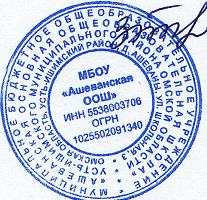 Двухнедельное меню на 2022 – 2023 учебный год в МБОУ «Ашеванская ООШ» 1-4 классах  (7-11 лет)№ рецептурыНазвание блюда М БЖУ К№ рецептурыНазвание блюда г. г. г. г. ккалПонедельник, 1 неделяПонедельник, 1 неделяПонедельник, 1 неделяПонедельник, 1 неделяПонедельник, 1 неделяПонедельник, 1 неделяПонедельник, 1 неделяЗавтрак Завтрак Завтрак Завтрак Завтрак Завтрак Завтрак 3Бутерброд с сыром (твердых сортов) 334,77,97,312354-1к-2020Каша жидкая молочная
кукурузная200 5,9 6,9 32,9 216,954-9гн-2020 Кофейный напиток с молоком 200 3,83,5 11,2 91,2Пром. Хлеб в ассортименте 70 6,57 0,71 42,14 200,8Итого за Завтрак Итого за Завтрак 50320,9719,0193,54631,9Обед Обед Обед Обед Обед Обед Обед 54-17з-2020 Салат из моркови и чернослива 60 0,9 0,2 12,9 56,854-2с-2020Борщ с капустой и картофелем со  сметаной200 1,7 5 9,7 90,3492Плов из птицы200 16,215,836,235854-6хн-2020 Компот из изюма 200 0,7 0,1 25,6 106,4Пром. Хлеб в ассортименте 60 4,6 0,5 29,5 140,6Итого за Обед Итого за Обед 720 24,1 21,6113,9752,1Итого Итого 12231384№ рецептурыНазвание блюда М БЖУ К№ рецептурыНазвание блюда г. г. г. г. ккалВторник, 1 неделяВторник, 1 неделяВторник, 1 неделяВторник, 1 неделяВторник, 1 неделяВторник, 1 неделяВторник, 1 неделяЗавтрак Завтрак Завтрак Завтрак Завтрак Завтрак Завтрак 340 Омлет натуральный на молоке200 20 33,43,8398693 Какао с молоком 200 4,9 5,0 32,5 190Пром. Яблоко 100 0,40,49,847Пром. Хлеб в ассортименте 60 4,6 0,5 29,5 140,6Итого за Завтрак Итого за Завтрак 560 29,939,375,6775,6Обед Обед Обед Обед Обед Обед Обед 54-8с-2020 Суп картофельный с горохом 200 6,7 4,6 16,3 133,1297 Каша гречневая рассыпчатая 150 8,77,842,6 27954-2м-2020 Гуляш из говядины100 15,1115,113,44210638 Компот из кураги 200 1,2031,6126Пром. Хлеб в ассортименте 1007,60,949,7226Итого за Обед Итого за Обед 74039,3128,41143,64974,1Итого Итого 13001749,7№ рецептурыНазвание блюда М БЖУ К№ рецептурыНазвание блюда г. г. г. г. ккалСреда, 1 неделяСреда, 1 неделяСреда, 1 неделяСреда, 1 неделяСреда, 1 неделяСреда, 1 неделяСреда, 1 неделяЗавтрак Завтрак Завтрак Завтрак Завтрак Завтрак Завтрак 54-10г-2020 Картофель отварной в молоке 150 4,5 5,8 26,5 17654-2р-2020 Котлеты рыбные (минтай) 100 17,66,88,6165,2686Чай с лимоном  200 0,3015,260Пром. Хлеб в ассортименте 1007,60,949,7226Итого за Завтрак Итого за Завтрак 5503013,5100627,2Обед Обед Обед Обед Обед Обед Обед 54-10с-2020Суп крестьянский с крупой (крупа перловая)200 1,9 5 10,3 94,254-10м-2020 Капуста тушеная с мясом 200 21,9 22,9 13,3 347,1631 Компот из свежих яблок200 0,2035,8142Пром. Хлеб в ассортименте 1007,60,949,7226Итого за Обед Итого за Обед 700 31,628,8109,1809,3Итого Итого 12501436,5№ рецептурыНазвание блюда М БЖУ К№ рецептурыНазвание блюда г. г. г. г. ккалЧетверг, 1 неделяЧетверг, 1 неделяЧетверг, 1 неделяЧетверг, 1 неделяЧетверг, 1 неделяЧетверг, 1 неделяЧетверг, 1 неделяЗавтрак Завтрак Завтрак Завтрак Завтрак Завтрак Завтрак 366 Запеканка из творога 200 34,3 21,4 33,4 463,154-1гн-2020Чай черный байховый (без сахара)200 0,2 0 0,1 1,4Пром. Повидло яблочное40 0,250 26104,66Пром. Хлеб в ассортименте 60 4,6 0,5 29,5 140,6Итого за Завтрак Итого за Завтрак 50039,3521,989709,76Обед Обед Обед Обед Обед Обед Обед 54-13з-2020 Салат из свеклы отварной 60 0,8 2,7 4,6 45,754-3с-2020 Рассольник Ленинградский 200 1,9 5,1 13,2 106,754-9г-2020 Рагу из овощей 150 2,9 7,6 13,6 134,2451 Котлеты (мясо)10012,6323,610,95306,1654-3хн-2020 Компот из чернослива 200 0,8 0,2 25,7 108,1Пром. Хлеб в ассортименте 60 4,6 0,5 29,5 140,6Итого за Обед Итого за Обед 79023,6339,797,55841,46Итого Итого 12901551,22№ рецептурыНазвание блюда М БЖУ К№ рецептурыНазвание блюда г. г. г. г. ккалПятница, 1 неделяПятница, 1 неделяПятница, 1 неделяПятница, 1 неделяПятница, 1 неделяПятница, 1 неделяПятница, 1 неделяЗавтрак Завтрак Завтрак Завтрак Завтрак Завтрак Завтрак 54-1з-2020 Сыр твердых сортов в нарезке 30 7 8,9 0 107,554-10к-2020Каша вязкая молочная овсяная с изюмом210 8,8 12,8 40,1 310,954-6гн-2020Чай черный байховый с молоком и сахаром200 1,6 1,5 8,6 53,5Пром. Хлеб в ассортименте 60 4,6 0,5 29,5 140,6Итого за Завтрак Итого за Завтрак 5002223,778,2612,5Обед Обед Обед Обед Обед Обед Обед 54-1с-2020Щи из свежей капусты со сметаной200 1,6 4,9 5,3 72,154-6г-2020 Рис отварной 150 3,6 5,4 36,4 208,754-9р-2020Рыба, запеченная в сметанном соусе (минтай)100 18,6324,685,3318,7554-9хн-2020 Кисель 200 0,4 0,1 14,4 60Пром. Хлеб в ассортименте 60 4,6 0,5 29,5 140,6Итого за Обед Итого за Обед 800 28,8335,5890,9800,15Итого Итого 13001412,65№ рецептурыНазвание блюда М БЖУ К№ рецептурыНазвание блюда г. г. г. г. ккалПонедельник, 2 неделяПонедельник, 2 неделяПонедельник, 2 неделяПонедельник, 2 неделяПонедельник, 2 неделяПонедельник, 2 неделяПонедельник, 2 неделяЗавтрак Завтрак Завтрак Завтрак Завтрак Завтрак Завтрак 54-3о-2020 Омлет с морковью 200 14,8 21,7 6,8 281,254-6гн-2020Чай черный байховый с молоком
и сахаром200 1,6 1,5 8,6 53,5Пром. Мандарин 100 0,810,3111,5454Пром. Хлеб в ассортименте 1007,60,949,7226Итого за Завтрак Итого за Завтрак 60024,8124,4176,64614,7Обед Обед Обед Обед Обед Обед Обед 54-7с-2020Суп картофельный с макаронными изделиями200 2,5 2,2 18,1 10254-5г-2020 Каша перловая рассыпчатая 150 4,4 5,9 30,5 192,854-4м-2020 Котлеты из говядины 10017,121715,3728354-2соус-2020 Соус белый основной 50 1,4 2,1 2,2 33,154-6хн-2020 Компот из изюма 200 0,7 0,1 25,6 106,4Пром. Хлеб в ассортименте 60 4,60,529,5140,6Итого за Обед Итого за Обед 76030,7227,8191,77857,9Итого Итого 13001472,6№ рецептурыНазвание блюда М БЖУ К№ рецептурыНазвание блюда г. г. г. г. ккалВторник, 2 неделяВторник, 2 неделяВторник, 2 неделяВторник, 2 неделяВторник, 2 неделяВторник, 2 неделяВторник, 2 неделяЗавтрак Завтрак Завтрак Завтрак Завтрак Завтрак Завтрак 54-1з-2020 Сыр твердых сортов в нарезке 30 7 8,9 0 107,554-7к-2020Каша вязкая молочная пшенная с изюмом210 8,5 11,7 43,5 313,2686Чай черный байховый с лимоном 200 0,3015,260Пром. Хлеб в ассортименте 1007,60,949,7226Итого за Завтрак Итого за Завтрак 54023,121,5108,4706,7Обед Обед Обед Обед Обед Обед Обед 54-4с-2020 Рассольник домашний 200 1,9 5,1 11,2 98,554-11г-2020 Картофельное пюре150 3,1 6,1 19,8 145,854-2м-2020 Гуляш из говядины 100 15,1115,113,4421054-3хн-2020 Компот из чернослива 200 0,8 0,2 25,7 108,1Пром. Хлеб в ассортименте 60 4,6 0,5 29,5 140,6Итого за Обед Итого за Обед 710 25,5127,0189,6703Итого Итого 12201409,7№ рецептурыНазвание блюда М БЖУ К№ рецептурыНазвание блюда г. г. г. г. ккалСреда, 2 неделяСреда, 2 неделяСреда, 2 неделяСреда, 2 неделяСреда, 2 неделяСреда, 2 неделяСреда, 2 неделяЗавтрак Завтрак Завтрак Завтрак Завтрак Завтрак Завтрак 54-1г-2020 Макароны отварные 150 5,3 5,5 32,8 20254-8м-2020 Тефтели из говядины 100 13,6612,168,33197,3354-3соус-2020 Соус красный основной 50 1,6 1,4 4,4 36,554-8гн-2020 Какао с молоком сгущенным 200 3,5 3,4 22,3 133,4Пром. Хлеб в ассортименте 60 4,6 0,5 29,5 140,6Итого за Завтрак Итого за Завтрак 560 28,6622,9697,33507,83Обед Обед Обед Обед Обед Обед Обед 54-9с-2020 Суп картофельный с фасолью 200 6,8 4,6 14,4 125,954-10м-2020 Капуста тушеная с мясом 200 21,9 22,9 13,3 347,1640 Кисель 200 0,4 0,1 14,4 60Пром. Хлеб в ассортименте 1007,60,949,7226Итого за ОбедИтого за Обед700 36,728,591,8759Итого Итого 12701266,83№ рецептурыНазвание блюда М БЖУ К№ рецептурыНазвание блюда г. г. г. г. ккалЧетверг, 2 неделяЧетверг, 2 неделяЧетверг, 2 неделяЧетверг, 2 неделяЧетверг, 2 неделяЧетверг, 2 неделяЧетверг, 2 неделяЗавтрак Завтрак Завтрак Завтрак Завтрак Завтрак Завтрак 54-1з-2020 Сыр твердых сортов в нарезке 30 7 8,9 0 107,554-14к-2020Каша вязкая молочная
пшеничная с изюмом210 8,3 10,8 44,5 308,654-3гн-2020Чай черный байховый с лимоном
и сахаром200 0,2 0,1 6,6 27,9Пром. Хлеб в ассортименте 1007,60,949,7226Итого за Завтрак Итого за Завтрак 540 23,1 20,7100,8670Обед Обед Обед Обед Обед Обед Обед 54-5с-2020Суп из овощей с фрикадельками
мясными200 8,6 4,3 13,9 12954-6г-2020 Рис отварной 150 3,6 5,4 36,4 208,754-11р-2020Рыба тушеная в томате с
овощами (минтай)100 16,16 8,667,33171,8354-6хн-2020 Компот из изюма 200 0,7 0,1 25,6 106,4Пром. Хлеб в ассортименте 60 4,6 0,5 29,5 140,6Итого за Обед Итого за Обед 710 33,6618,96112,73756,53Итого Итого 12501426,53№ рецептурыНазвание блюда М БЖУ К№ рецептурыНазвание блюда г. г. г. г. ккалПятница, 2 неделяПятница, 2 неделяПятница, 2 неделяПятница, 2 неделяПятница, 2 неделяПятница, 2 неделяПятница, 2 неделяЗавтрак Завтрак Завтрак Завтрак Завтрак Завтрак Завтрак 54-2т-2020 Запеканка из творога с морковью 200 18,6 15,9 36,4 363,254-1гн-2020Чай черный байховый (без
сахара)200 0,2 0 0,1 1,4Пром. Повидло яблочное40 0,2501,2193Пром. Хлеб в ассортименте 604,6 0,5 29,5 140,6Итого за Завтрак Итого за Завтрак 500 23,6516,467,2698,2Обед Обед Обед Обед Обед Обед Обед 54-13з-2020 Салат из свеклы отварной 60 0,8 2,7 4,6 45,754-6с-2020 Суп картофельный с клецками 200 4,6 3,3 11,4 94,154-9г-2020 Рагу из овощей 150 2,9 7,6 13,6 134,254-6м-2020 Биточки из говядины 10015,2215,1113,66251,5554-5хн-2020 Компот из кураги 200 1,8 0,1 23,5 102,2Пром. Хлеб в ассортименте 60 4,6 0,5 29,5 140,6Итого за ОбедИтого за Обед77029,9229,4196,26768,35Итого Итого 12701466,55